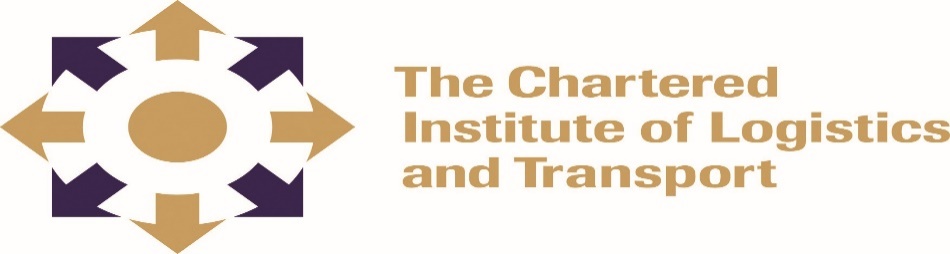 CHARTERED INSTITUTE OF LOGISTICS AND TRANSPORTINTERNATIONAL ADVANCED DIPLOMA IN LOGISTICS AND TRANSPORTADIP-04 DELIVERING STRATEGIC PERFORMANCEFebruary 2022Note to CandidatesThe aim of this paper is to establish a learner’s understanding of the general principles and applications involved in Delivering Strategic Performance. Candidates are encouraged to write critically and make use of relevant examples where applicable.Duration     3 HOURSInstructions to CandidatesANSWERS ANY FOUR (4) QUESTIONS______________________________________________________________________Question 1Elucidate why supply chain firms engage in performance measurement?   	 (25 Marks)Question 2Evaluate the key advantages and disadvantages of a strategy of supplier partnership (25 Marks)Question 3In your own words, with practical examples differentiate between performance measurement and performance management. 							(25 Marks)Question 4‘Change management is a process which every organisation will go through. The transition is smoother in some organisations than is the case in others’. Identify and discuss any barriers to change management. (25 Marks)Question 5Discuss how organizational culture would affect the strategic performance of a firm.	 (25 Marks)Question 6With practical examples, discuss the role of electronic data interchange on supply chain Performance                                                                                                                                                                  (25 Marks)